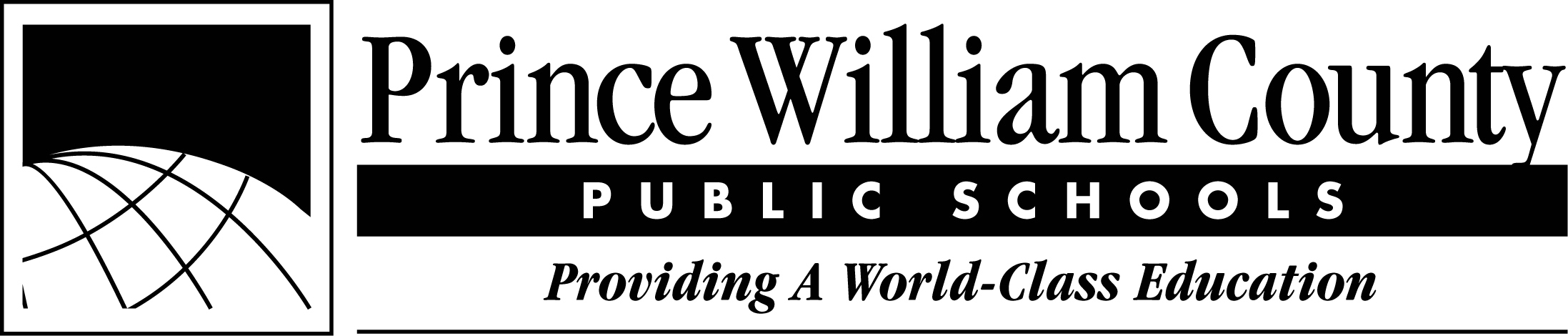 World History I Suggested Pacing Guide2022-2023The instructional pace is suggested by the PWCS Office of Student Learning. Careful attention to the pacing of instruction ensures students are taught the required social studies curriculum with sufficient opportunity for studying the objectives in proportion to the emphasis given to those objectives on the Standards of Learning (SOL) Test.  Units are in bold type followed by the standards taught in the unit.  Color coding is used to show the relationship of instructional time suggested for a given unit in proportion to its weight or emphasis on the SOL Tests.The instructional pace is suggested by the PWCS Office of Student Learning. Careful attention to the pacing of instruction ensures students are taught the required social studies curriculum with sufficient opportunity for studying the objectives in proportion to the emphasis given to those objectives on the Standards of Learning (SOL) Test.  Units are in bold type followed by the standards taught in the unit.  Color coding is used to show the relationship of instructional time suggested for a given unit in proportion to its weight or emphasis on the SOL Tests.FIRST QUARTER (44)SECOND QUARTER (47)THIRD QUARTER (43)FOURTH QUARTER (46)AUGUST 22 - OCTOBER 28Human Origins (4 class days)2a) Impact of Geographic Environment2b) Characteristics of Hunter-Gatherer Societies2c) Advancements that Stabilize Communities2d) Effects of Archaeological DiscoveriesPatterns of Civilizations (8 class days)3a) Early River Valley Civilizations3b) Development of Social, Political, and  Economic Patterns3c) Religious Traditions3d) Overview of Judaism3e) Development of Language and WritingEarly Civilizations (Persia, India, & China) (10 class days)4a) Persia and its Imperial Bureaucracy4b) Early Civilization of India4c) Overview of Hinduism4d) Overview of Buddhism  4e) Early Civilization of China4f) Impact of Confucianism, Taoism & Buddhism13a) Mayan, Aztec, and Incan Empires 13b) Development of civilizations of the AmericasSept 2-5: Labor Day HolidaySept. 17: Constitution DaySept 26: Holiday  Oct 24: Holiday NOVEMBER 1 – JANUARY 27Ancient Greece (7 class days)5a) Influence of Geography on Greece5b) Social and religious structure 5c) Culture of Athens and Sparta5d) Persian & Peloponnesian Wars5e) Phillip of Macedonia and Alexander the Great5f) Contributions of Ancient Greece to CultureRoman Republic (7-8 class days)6a) Influence of Geography on Rome6b) Social and religious structure of ancient Rome6c) Social structure and cultural development of the Roman Republic Roman Empire (8-9 class days)6d) Political and Military Structure of the Roman Republic under Julius Caesar6e) Political and Military Structure of the Roman Empire under Augustus Caesar6f) Impact of Pax Romana6g) Fall of the Western Roman Empire7a) Overview of Christianity7b) Impact of the ChurchNov. 11: Veterans’ DayNov. 23 – 25: Thanksgiving BreakDec. 19 – Jan. 2: Winter BreakJan. 16: Dr. King’s Birthday HolidayJANUARY 31– MARCH 31Byzantine Empire & Russia (6 class days)6g) Fall of the Western Roman Empire8a) Constantinople8b) Impact of Justinian 8c) Characteristics of Byzantine Art & Architecture8d) Disputes Between Roman Catholic Church & Greek Orthodox Church8e) Impact of Byzantine Influence & TradeMiddle East and Africa (6 class days)9a) Overview of Islam9b) Influence of Geography on Islam  9c) Contributions of Islamic Civilization11a) Global and regional trade routes11b) Diffusion and exchange of technology and culture12a) Early African civilizations and kingdoms12b) Development of Axum, Zimbabwe, and West African Kingdoms12c) European explorationAsia (6 class days)4e) Early Civilizations of China4f) Impact of Confucianism, Taoism, & Buddhism11a) Global and regional trade routes11b) Diffusion and exchange of technology and culture11c) Impact of Shinto and Buddhist traditions and influence of Chinese culture11d) Impact of Mongol EmpireAPRIL 11 – JUNE 15Western Europe During the Early Middle Ages (CONTINUE 2-3 class days)7c) Spread & Influence of Christianity & Catholic Church10a) Location of societies in Western Europe10b) Development of the Franks10c) Development of the Magyars and Anglo-Saxons.10d) Development of the Vikings10e) Development of feudalism and the manor system.Western Europe During the Late Middle Ages (5-6 class days)13c) Mayan, Aztec, and Incan Empires14a) Emergence of centralized monarchies14b) Conflicts among Eurasian powers14c) Black Death14d) Preservation of ancient literature15a) Italian Renaissance15b) Rise of Italian City-States 15c) Contributions of Artists and Philosophers15d) Compare Italian & Northern RenaissanceAUGUST 22 - OCTOBER 28Human Origins (4 class days)2a) Impact of Geographic Environment2b) Characteristics of Hunter-Gatherer Societies2c) Advancements that Stabilize Communities2d) Effects of Archaeological DiscoveriesPatterns of Civilizations (8 class days)3a) Early River Valley Civilizations3b) Development of Social, Political, and  Economic Patterns3c) Religious Traditions3d) Overview of Judaism3e) Development of Language and WritingEarly Civilizations (Persia, India, & China) (10 class days)4a) Persia and its Imperial Bureaucracy4b) Early Civilization of India4c) Overview of Hinduism4d) Overview of Buddhism  4e) Early Civilization of China4f) Impact of Confucianism, Taoism & Buddhism13a) Mayan, Aztec, and Incan Empires 13b) Development of civilizations of the AmericasSept 2-5: Labor Day HolidaySept. 17: Constitution DaySept 26: Holiday  Oct 24: Holiday NOVEMBER 1 – JANUARY 27Ancient Greece (7 class days)5a) Influence of Geography on Greece5b) Social and religious structure 5c) Culture of Athens and Sparta5d) Persian & Peloponnesian Wars5e) Phillip of Macedonia and Alexander the Great5f) Contributions of Ancient Greece to CultureRoman Republic (7-8 class days)6a) Influence of Geography on Rome6b) Social and religious structure of ancient Rome6c) Social structure and cultural development of the Roman Republic Roman Empire (8-9 class days)6d) Political and Military Structure of the Roman Republic under Julius Caesar6e) Political and Military Structure of the Roman Empire under Augustus Caesar6f) Impact of Pax Romana6g) Fall of the Western Roman Empire7a) Overview of Christianity7b) Impact of the ChurchNov. 11: Veterans’ DayNov. 23 – 25: Thanksgiving BreakDec. 19 – Jan. 2: Winter BreakJan. 16: Dr. King’s Birthday HolidayJANUARY 31– MARCH 31Byzantine Empire & Russia (6 class days)6g) Fall of the Western Roman Empire8a) Constantinople8b) Impact of Justinian 8c) Characteristics of Byzantine Art & Architecture8d) Disputes Between Roman Catholic Church & Greek Orthodox Church8e) Impact of Byzantine Influence & TradeMiddle East and Africa (6 class days)9a) Overview of Islam9b) Influence of Geography on Islam  9c) Contributions of Islamic Civilization11a) Global and regional trade routes11b) Diffusion and exchange of technology and culture12a) Early African civilizations and kingdoms12b) Development of Axum, Zimbabwe, and West African Kingdoms12c) European explorationAsia (6 class days)4e) Early Civilizations of China4f) Impact of Confucianism, Taoism, & Buddhism11a) Global and regional trade routes11b) Diffusion and exchange of technology and culture11c) Impact of Shinto and Buddhist traditions and influence of Chinese culture11d) Impact of Mongol Empire  REVIEW/ SOL TestingReview & Testing dates will vary by school.  Please collaborate with your CLT to adjust the pacing guide as needed.AUGUST 22 - OCTOBER 28Human Origins (4 class days)2a) Impact of Geographic Environment2b) Characteristics of Hunter-Gatherer Societies2c) Advancements that Stabilize Communities2d) Effects of Archaeological DiscoveriesPatterns of Civilizations (8 class days)3a) Early River Valley Civilizations3b) Development of Social, Political, and  Economic Patterns3c) Religious Traditions3d) Overview of Judaism3e) Development of Language and WritingEarly Civilizations (Persia, India, & China) (10 class days)4a) Persia and its Imperial Bureaucracy4b) Early Civilization of India4c) Overview of Hinduism4d) Overview of Buddhism  4e) Early Civilization of China4f) Impact of Confucianism, Taoism & Buddhism13a) Mayan, Aztec, and Incan Empires 13b) Development of civilizations of the AmericasSept 2-5: Labor Day HolidaySept. 17: Constitution DaySept 26: Holiday  Oct 24: Holiday NOVEMBER 1 – JANUARY 27Ancient Greece (7 class days)5a) Influence of Geography on Greece5b) Social and religious structure 5c) Culture of Athens and Sparta5d) Persian & Peloponnesian Wars5e) Phillip of Macedonia and Alexander the Great5f) Contributions of Ancient Greece to CultureRoman Republic (7-8 class days)6a) Influence of Geography on Rome6b) Social and religious structure of ancient Rome6c) Social structure and cultural development of the Roman Republic Roman Empire (8-9 class days)6d) Political and Military Structure of the Roman Republic under Julius Caesar6e) Political and Military Structure of the Roman Empire under Augustus Caesar6f) Impact of Pax Romana6g) Fall of the Western Roman Empire7a) Overview of Christianity7b) Impact of the ChurchNov. 11: Veterans’ DayNov. 23 – 25: Thanksgiving BreakDec. 19 – Jan. 2: Winter BreakJan. 16: Dr. King’s Birthday HolidayJANUARY 31– MARCH 31Byzantine Empire & Russia (6 class days)6g) Fall of the Western Roman Empire8a) Constantinople8b) Impact of Justinian 8c) Characteristics of Byzantine Art & Architecture8d) Disputes Between Roman Catholic Church & Greek Orthodox Church8e) Impact of Byzantine Influence & TradeMiddle East and Africa (6 class days)9a) Overview of Islam9b) Influence of Geography on Islam  9c) Contributions of Islamic Civilization11a) Global and regional trade routes11b) Diffusion and exchange of technology and culture12a) Early African civilizations and kingdoms12b) Development of Axum, Zimbabwe, and West African Kingdoms12c) European explorationAsia (6 class days)4e) Early Civilizations of China4f) Impact of Confucianism, Taoism, & Buddhism11a) Global and regional trade routes11b) Diffusion and exchange of technology and culture11c) Impact of Shinto and Buddhist traditions and influence of Chinese culture11d) Impact of Mongol EmpireBuilding Geography SkillsApril 3 – 7: Spring BreakApril 21: Holiday May 29: Memorial Day HolidayJune 15: Last day of schoolAUGUST 22 - OCTOBER 28Human Origins (4 class days)2a) Impact of Geographic Environment2b) Characteristics of Hunter-Gatherer Societies2c) Advancements that Stabilize Communities2d) Effects of Archaeological DiscoveriesPatterns of Civilizations (8 class days)3a) Early River Valley Civilizations3b) Development of Social, Political, and  Economic Patterns3c) Religious Traditions3d) Overview of Judaism3e) Development of Language and WritingEarly Civilizations (Persia, India, & China) (10 class days)4a) Persia and its Imperial Bureaucracy4b) Early Civilization of India4c) Overview of Hinduism4d) Overview of Buddhism  4e) Early Civilization of China4f) Impact of Confucianism, Taoism & Buddhism13a) Mayan, Aztec, and Incan Empires 13b) Development of civilizations of the AmericasSept 2-5: Labor Day HolidaySept. 17: Constitution DaySept 26: Holiday  Oct 24: Holiday NOVEMBER 1 – JANUARY 27Ancient Greece (7 class days)5a) Influence of Geography on Greece5b) Social and religious structure 5c) Culture of Athens and Sparta5d) Persian & Peloponnesian Wars5e) Phillip of Macedonia and Alexander the Great5f) Contributions of Ancient Greece to CultureRoman Republic (7-8 class days)6a) Influence of Geography on Rome6b) Social and religious structure of ancient Rome6c) Social structure and cultural development of the Roman Republic Roman Empire (8-9 class days)6d) Political and Military Structure of the Roman Republic under Julius Caesar6e) Political and Military Structure of the Roman Empire under Augustus Caesar6f) Impact of Pax Romana6g) Fall of the Western Roman Empire7a) Overview of Christianity7b) Impact of the ChurchNov. 11: Veterans’ DayNov. 23 – 25: Thanksgiving BreakDec. 19 – Jan. 2: Winter BreakJan. 16: Dr. King’s Birthday HolidayWestern Europe During the Early Middle Ages (3 class days)7c) Spread & Influence of Christianity & Catholic Church10a) Location of societies in Western Europe10b) Development of the Franks10c) Development of the Magyars and Anglo-Saxons.10d) Development of the Vikings10e) Development of feudalism and the manor system.Feb. 20: Presidents’ Day Building Geography SkillsApril 3 – 7: Spring BreakApril 21: Holiday May 29: Memorial Day HolidayJune 15: Last day of schoolSkills (to be embedded throughout the units):a) synthesizing evidence from artifacts and primary and secondary sources to obtain information about events in world history; b) using geographic information to determine patterns and trends to understand world history;c) interpreting charts, graphs, and pictures to determine characteristics of people, places, or events in world history;d) evaluating sources for accuracy, credibility, bias, and propaganda; e) comparing and contrasting historical, cultural, economic, and political perspectives in world history;f) explaining how indirect cause-and-effect relationships impacted people, places, and events in world history; g) analyzing multiple connections across time and place; h) using a decision-making model to analyze and explain the incentives for and consequences of a specific choice made;i) identifying the rights and responsibilities of citizens and ethical use of materials and intellectual property; j) investigating and researching to develop products orally and in writing.Skills (to be embedded throughout the units):a) synthesizing evidence from artifacts and primary and secondary sources to obtain information about events in world history; b) using geographic information to determine patterns and trends to understand world history;c) interpreting charts, graphs, and pictures to determine characteristics of people, places, or events in world history;d) evaluating sources for accuracy, credibility, bias, and propaganda; e) comparing and contrasting historical, cultural, economic, and political perspectives in world history;f) explaining how indirect cause-and-effect relationships impacted people, places, and events in world history; g) analyzing multiple connections across time and place; h) using a decision-making model to analyze and explain the incentives for and consequences of a specific choice made;i) identifying the rights and responsibilities of citizens and ethical use of materials and intellectual property; j) investigating and researching to develop products orally and in writing.Skills (to be embedded throughout the units):a) synthesizing evidence from artifacts and primary and secondary sources to obtain information about events in world history; b) using geographic information to determine patterns and trends to understand world history;c) interpreting charts, graphs, and pictures to determine characteristics of people, places, or events in world history;d) evaluating sources for accuracy, credibility, bias, and propaganda; e) comparing and contrasting historical, cultural, economic, and political perspectives in world history;f) explaining how indirect cause-and-effect relationships impacted people, places, and events in world history; g) analyzing multiple connections across time and place; h) using a decision-making model to analyze and explain the incentives for and consequences of a specific choice made;i) identifying the rights and responsibilities of citizens and ethical use of materials and intellectual property; j) investigating and researching to develop products orally and in writing.Skills (to be embedded throughout the units):a) synthesizing evidence from artifacts and primary and secondary sources to obtain information about events in world history; b) using geographic information to determine patterns and trends to understand world history;c) interpreting charts, graphs, and pictures to determine characteristics of people, places, or events in world history;d) evaluating sources for accuracy, credibility, bias, and propaganda; e) comparing and contrasting historical, cultural, economic, and political perspectives in world history;f) explaining how indirect cause-and-effect relationships impacted people, places, and events in world history; g) analyzing multiple connections across time and place; h) using a decision-making model to analyze and explain the incentives for and consequences of a specific choice made;i) identifying the rights and responsibilities of citizens and ethical use of materials and intellectual property; j) investigating and researching to develop products orally and in writing.October 10INSERVICE/WORKDAYOctober 31, November 8INSERVICE/WORKDAYJanuary 30, April 10INSERVICE/WORKDAY June 16TEACHER WORKDAYWorld History to 1500 Blueprint Summary TableWorld History to 1500 Blueprint Summary TableWorld History to 1500 Blueprint Summary TableWorld History to 1500 Blueprint Summary TableWorld History to 1500 Blueprint Summary TableWorld History to 1500 Blueprint Summary TableUnitPercentage per Time PeriodReporting CategoriesNumber of ItemsPercentage of TestStandardsHuman Origins & Early Civilizations23%of TestHistory1118%WHI.2b-dWHI.3c-eWHI.4a-fHuman Origins & Early Civilizations23%of TestGeography 2 of 10*3%WHI.2aWHI.3aHuman Origins & Early Civilizations23%of TestCivics & Econ1 of 8*2%WHI.3bClassical Civilizations25%of TestHistory1017%WHI.5b, e-fWHI.6b-c, gWHI. 7a-bClassical Civilizations25%of TestGeography2 of 10*3%WHI.5aWHI.6aClassical Civilizations25%of TestCivics & Econ3 of 8*5%WHI.5c-dWHI.6d-fPostclassical Civilizations22%of TestHistory915%WHI.7cWHI.8b-eWHI.9a, cWHI.10a-dPostclassical Civilizations22%of TestGeography3 of 10*5%WHI.8aWHI.9bPostclassical Civilizations22%of TestCivics1 of 8*2%WHI.10eRegional Interactions30%of TestHistory1322%WHI.11c-dWHI.12bWHI.13bWHI. 14a-dWHI. 15c-dRegional Interactions30%of TestGeography2 of 10*3%WHI.11aWHI.12aWHI.13aRegional Interactions30%of TestCivics & Econ3 of 8*5%WHI.11bWHI.12cWHI.13cWHI. 15a-b*Approximations based on numbers of SOL bullets in each reporting category.  This will vary from year to year.*Approximations based on numbers of SOL bullets in each reporting category.  This will vary from year to year.*Approximations based on numbers of SOL bullets in each reporting category.  This will vary from year to year.*Approximations based on numbers of SOL bullets in each reporting category.  This will vary from year to year.*Approximations based on numbers of SOL bullets in each reporting category.  This will vary from year to year.*Approximations based on numbers of SOL bullets in each reporting category.  This will vary from year to year.